                                                                                                             AZƏRBAYCAN RESPUBLİKASI TƏHSİL NAZİRLİYİ							Forma 1	 NAXÇIVAN DÖVLƏT UNİVERSİTETİ                                                                                                                                                                                                                                         (ali təhsil müəssisəsinin adı)Təsdiq edirəm:		                                                                                                                                            İxtisasın (ixtisaslaşmanın) şifri və adı     050208 JurnalistikaNaxçıvan Dövlət Universitetinin rektoru,                                                                                                                                 Təhsil müddəti 4 il (8 semestr) əyani– 240 kreditdosent E.S.Isayev                               				    					                                                                                                                                                                                                                                                     “__”_______________2020-ci il                                                                                 TƏDRİS PLANI(bakalavr səviyyəsi üçün)I. TƏDRİS PROSESİNİN QRAFİKİ                                                                                                                         II. TƏDRİS PROSESİNİN PLANITəcrübəyə və buraxılış işinə ayrılan müddətin 1 həftəsi – 1.5 kreditdir.III. TƏLİMƏ AYRILAN MÜDDƏT                                                 Təqdim edir:              Tədris və tərbiyə işləri üzrə prorektor:                                       dos. R.V.Rəhimov               Tarix-filologiya                                                    fakültəsinin dekanı:                                                                   dos.  R.B.Bağırov                                                  Jurnalistika və xarici ölkələr ədəbiyyatı                                                  kafedrasının müdiri:                                                                  dos. Ş.K.ŞirəliyevaTədris illəriSentyabrSentyabrSentyabrSentyabr29.ЫХ - 5.ХOktyabrOktyabrOktyabr27.Х - 2.ХЫНойабрНойабрНойабрНойабрДекабрДекабрДекабрДекабр29.ХЫЫ - 4.ЫЙанварЙанварЙанвар26.Ы - 1.ЫЫФевралФевралФеврал23.ЫЫ - 1.ЫЫЫМартМартМартМарт30.ЫЫЫ - 5.ЫВАпрелАпрелАпрел27.ЫВ - 3.ВМайМайМайМайИйунИйунИйунИйун29.ВЫ - 5.ВЫЫИйулИйулИйул27.ВЫЫ 1.ВЫЫЫАвгустАвгустАвгустАвгустКурсларНязяри тяlimİmtahan sessiyasıИстещсалат  тяжрцбясиЙекун Dövlət  AттестасийасыТятилДювлят имт. Габаэы щаз.Жями:Tədris illəri178141521222829.ЫХ - 5.Х6121319202627.Х - 2.ХЫ39101617232430178141521222829.ХЫЫ - 4.Ы5111218192526.Ы - 1.ЫЫ28915162223.ЫЫ - 1.ЫЫЫ289151622232930.ЫЫЫ - 5.ЫВ6121319202627.ЫВ - 3.В410111718242531178141521222829.ВЫ - 5.ВЫЫ6121319202627.ВЫЫ 1.ВЫЫЫ2891516222331КурсларНязяри тяlimİmtahan sessiyasıИстещсалат  тяжрцбясиЙекун Dövlət  AттестасийасыТятилДювлят имт. Габаэы щаз.Жями:I▀▀....................==....................========I30101050II==....................==....................========II30101252III==....................==....................========III30101252IV==....................==XXXXXXXXXXXXXXxxxxxxIV15520444ЖямиЖя105352038198Şərti işarələr:                 Nəzəri təlim              İmtahan sessiyası               Təcrübə                 Yekun Dövlət Attestasiyası                     Tətil  Fənlərin adı    Kreditin sayı  Ümumi saatlar  Autoriyadan  kənar saatlar  Autoriya saatlarıO cümlədənO cümlədənO cümlədən Prerekvizit (öncə tədrisi zəruri olan) fənlərin şifri Korrekvizit (tədrisi paralel nəzərdə tutulan) fənlərin şifriFənnin tədrisi nəzərdə tutulan semestr (payız və ya yaz) Həftəlik dərs yükü  Fənlərin adı    Kreditin sayı  Ümumi saatlar  Autoriyadan  kənar saatlar  Autoriya saatlarıMühazirəSeminar məşğələLaboratoriya Prerekvizit (öncə tədrisi zəruri olan) fənlərin şifri Korrekvizit (tədrisi paralel nəzərdə tutulan) fənlərin şifriFənnin tədrisi nəzərdə tutulan semestr (payız və ya yaz) Həftəlik dərs yükü 1 234567891011121314ÜF-00ÜMUMİ FƏNLƏR30900544356942621ÜF-01Azərbaycanın tarixi515082683434Yaz-342ÜF-02Azərbaycan dilində işgüzar və akademik kommunikasiya412074462422Yaz-133ÜF-03-01Xarici dildə işgüzar və akademik kommunikasiya (Fransız, alman, rus, ərəb dili)-0151509258      -58Payız-14ÜF-03-02Xarici dildə işgüzar və akademik kommunikasiya (Fransız, alman, rus, ərəb dili) -0251509258-58ÜF-03-01 Yaz-14ÜF-03-03Xarici dildə işgüzar və akademik kommunikasiya (Fransız, alman, rus,ərəb dili) -0351509258-58ÜF-03-02 Payız-244ÜFSF-04-00                 Seçmə fənlər4.1ÜFSF-04-01A)Fəlsəfə, B) Azərbaycan Respublikasının Konstitusiyası və hüququn əsasları, C) Məntiq,   D) Etika E) Sosiologiya39056341816Yaz-224.2ÜFSF-04-02A)İnformasiya texnologiyaları (ixtisas üzrə), B)Sahibkarlığın əsasları və biznesə giriş, C)İnformasiyanın idarə edilməsi, D) Politologiya39056341816Payız-42İF -00 İxtisas-peşə hazırlığı fənləri 1203600221813827166661İF-01Müasir informasiya-kommunikasiya texnologiyaları və informasiya təhlükəsizliyi39056341816Payız-422İF-02Sosial psixologiya39056341816Payız-123İF-03Məntiq və tənqidi təfəkkür39056341816Yaz-324İF-04Azərbaycan ədəbiyyatı412074462422Payız-135İF-05Dünya ədəbiyyatı515092583028Payız-146İF-06-01İxtisas yönümlü xarici dil-017210130804040Payız-25İF-06-02İxtisas yönümlü xarici dil-027210130804040İF-06-01 Yaz-257İF-07Əski Azərbaycan yazısı412074462422Payız-238İF-08Jurnalistikaya giriş412074462422Payız-139İF-09Multimediya və kommunikasiya texnologiyaları412074462422Yaz-2310İF-10Print media istehsalı texnologiyası39056341816Yaz-1211İF-11Jurnalistin nitq mədəniyyəti39056341816Yaz-1212İF-12Jurnalist etikası və kommunikasiya mədəniyyəti412074462422Yaz-1313İF-13İnformasiya janrları və xəbər jurnalistikası515092583028Yaz-1414İF-14Analitik jurnalistika515092583028Payız-2415İF-15Radio jurnalistikası412074462422Payız-2316İF-16Televiziya jurnalistikası6180110703634Yaz-2517İF-17-01Azərbaycan jurnalistikası tarixi-01515092583028Yaz-24İF-17-02Azərbaycan jurnalistikası tarixi-02515092583028İF-17-01Payız-3418İF-18Yeni media və kommunikasiya nəzəriyyələri515092583028Payız-3419İF-19Xarici ölkələrin jurnalistikası tarixi6180110703634Yaz-3520İF-20Beynəlxalq jurnalistika yeni media sistemində515092583028Yaz-2421İF-21KİV-in dili və redaktənin əsasları515092583028Payız-3422İF-22KİV-in hüquqi tənzimlənməsi515092583028Payız-3423İF-23Media idarəçiliyi və menecment fəaliyyəti412074462422Yaz-3324İF-24Fotojurnalistika39056341816Payız-4225İF-25Mülki müdafiə39056341816Payız-12ATMF-00Ali təhsil müəssisələri tərəfindən müəyyən edilən fənlər60180011026983603381ATMF-01A)Azərbaycan jurnalistika məktəbləri,  B) Nax.MR mətbuat və radio-televiziyanın inkişaf yolu6180110703634Payız-152ATMF-02A)Multikulturalizm, B) KİV və cəmiyyət39056341816Payız-423ATMF-03A)İnternet jurnalistikası,  B) Jurnalistika və regionşünaslıq6180110703634Payız-454ATMF-04A)Müasir mətbuat və diaspor jurnalistikası, B)Radio və televiziyada müəllif hüququ6180110703634Yaz-355ATMF-05A)Nəşriyyatda praktik iş, B) Nəşriyyat işinin müasir problemləri6180110703634Payız-356ATMF-06A)Mətbuatda praktik iş,  B) Televiziya aparıcısının iş xüsusiyyətləri 515092583028Payız-247ATMF-07A)Televiziya və radioda praktik iş,  B)Jurnalistin müasir dövrdə qlobal problemləri412074462422Payız-338ATMF-08A)Ədəbi redaktə,  B) Demokratik dövlətlərin radio və televiziya sistemi6180110703634Payız-459ATMF-09A)Radio televiziya texnikası və verilişlərin istehsalı B) Televiziya və radioda müsahibə götürməyin psixoloji aspektləri6180110703634Yaz-3510ATMF-10A)Azərbaycanda informasiya agentliyinin yaranması və inkişafı B) Çap texnikası və qəzet istehsalı 6180110703634Yaz-1511ATMF-11A) Müasir jurnalistikanın milli inkişaf xüsusiyyətləri, B) Jurnalist nəzəriyyəsi və təcrübəsi6180110703634Payız-45Cəmi21063003864243611701266Təcrübə30 Yaz-4Yekun cəm:240Tədris iliNəzəri təlimİmtahan sessiyasıTəcrübəYekun Dövlət attestasiyasıTətilI30  həftə10  həftə 10  həftəII30  həftə10  həftə12  həftəIII30 həftə10  həftə12  həftəIV15  həftə5 həftə20 həftə4  həftəCəmi:105  həftə35 həftə20 həftə (30 kredit)38  həftə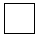 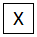 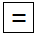 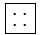 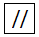 